Hayton and Burnby Parish Councilwww.haytonandburnbypc.co.ukTel: 01759 301386  Email; clerk@jigreen.plus.comClerk: Joanna Green, 29 Barmby Road, Pocklington, York, YO42 2DLDear CouncillorA meeting of Hayton and Burnby Parish Council will be held on Thursday 16th April 2015 in Hayton Village Hall, at 7.30pm.  You are summoned to attend, if you are unable to attend, would you please contact me in order that I can record your apologies.Members of the public are welcome to attend the meeting and may address the council during the Public Participation period.An agenda for the meeting is shown below.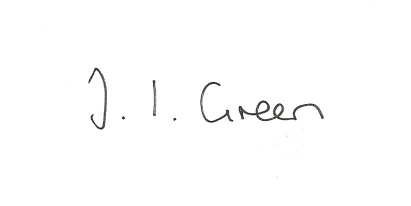 Joanna Green, clerk to the council. 10/4/15AGENDAPublic Session. 41/15 Welcome and Apologies.42/15 Declaration of Interest.  The Parish Councils Code of Conduct. To record any declarations of interest by any member in respect of items on this agenda.   43/15Planning : To Resolve to support, or otherwise, the planning application below.Application no. 15/00835/PLFInstallation of ground mounted solar panels at Kilnwick Sprayers Ltd., Thorpefield Farm, York Road, HaytonApplicant: Mr W LitherlandApplicaion Type: Full Planning PermissionApplication no. 15/00915/PLFErection of a detached garage at rear, Berkshire House, Town Street, HaytonApplicant : Mr Michael SimpsonApplication Type: Full Planning PermissionTo receive notice of approval of:Application no. 15/00481/PLF for extension to Pengelly, Londesborough Road, Burnby